ПАСПОРТ УЧЕНОГО СЕКРЕТАРЯ УЧЕНОГО СОВЕТА КЫРГЫЗСКОЙ ГОСУДАРСТВЕННОЙ АКАДЕМИИ ФИЗИЧЕСКОЙ КУЛЬТУРЫ И СПОРТА                                            				 1. Фамилия             Доронбаева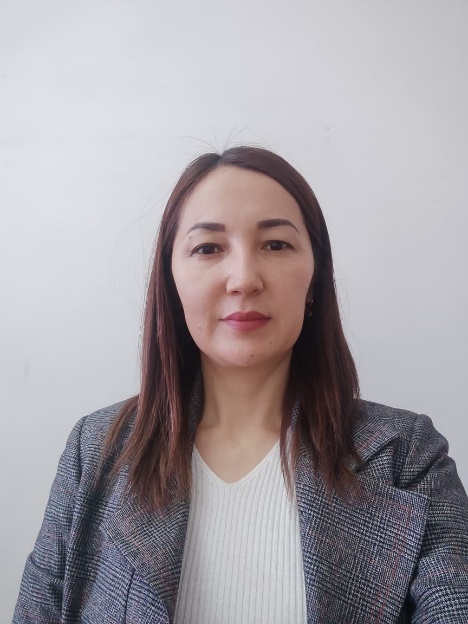                                                                     2. Имя                     Нурзада                                                                    3. Отчество            Орунбековна                                      4. Пол                     Женский                                             5. Дата рожд.         02.05.1985г.                                          6. Место рожд. г.Кара-Балта,                             Жайылский район                                          7. Национальность   кыргызка                                        8. Гражданство Кыргызстан                                                    9. Семейное положенния: замужем,                        четверо детей. Образование                                          Высшее 1. Наим. вуза, где учился                        Кыргызский государственный                                                                    институт физической культуры 1. Год окончания                                      2002-2007г                                              Присвоена квалификация                            «Магистр ФК»                                   по специальности.                                                     Кыргызская государственная                                                          академия физической культуры                                       и спорта 2008-2009г                                                                     «Аспирантура».                                                        Кыргызская государственная                                                             академия физической культуры                                                              и спорта имени Б.Т.Турусбекова                                                                      2019-2022г Место работы в настоящее время 1. Государство                                            Кыргызская республика 2. Организация                                           Кыргызская государственная                                                               академия физической культуры и                                                                                                                                                                 имени Б.Т.Турусбекова3. Должность                                             Секретарь ученого совета КГАФКиС                                               имени Б.Т.Турусбекова.                                                             Преподаватель кафедры ФиЕНД Научные результаты (всего) Количество публикаций -  научных статей - 13 Монографий – нет Учебно-методические пособия – нетОткрытий – нет  Изобретений – нет Научные труды –завершила кандидатскую диссертациюДата заполнения «25 » 09  2023 г.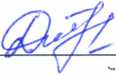  Подпись 